James Harvey Scholar 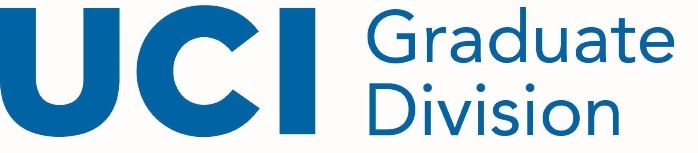 2023-24 
Application Form120 Aldrich Hall, Irvine, CA 92697-3180
Phone: (949) 824-4611								
Fax: (949) 824-9096									
www.grad.uci.edu									The James Harvey Scholar Award provides financial support to graduate students who demonstrate outstanding past academic achievement as well as future promise, have financial need, and are completing a publishable thesis or dissertation on homosexuality or the life or works of James Harvey.  This award provides resident fees and a stipend of $9,000 during Spring Quarter of the academic year of the award. Nonresident supplemental tuition and professional degree supplemental tuition are not included.

DEADLINE: Completed applications are due to the Graduate Division no later than November 17, 2023.INSTRUCTIONS: Qualified students submit this completed form and the attachments listed in the checklist section below using the James Harvey Scholar – Submission Form. The student’s Associate Dean must review and sign the form prior to submission.STUDENT INFORMATIONStudent Name (Last, First, Middle):Student Name (Last, First, Middle):Student ID #:Student ID #:Student E-mail Address:Student E-mail Address:Dept./Academic Program:Dept./Academic Program:Degree Objective:  Ph.D.  M.S.
Degree Objective:  Ph.D.  M.S.
Expected Date of Degree:Expected Date of Degree:M.A. MFAM.A. MFAFaculty Advisor:Faculty Advisor:                                           GPA:                                           GPA:STUDENT STATEMENT OF FINANCIAL NEEDPlease provide a Statement of Financial Need below of less than 300 words. In this statement, please list all funding you are receiving in AY 2023-24 and outline any financial needs not currently being met.

       
Please provide a Statement of Financial Need below of less than 300 words. In this statement, please list all funding you are receiving in AY 2023-24 and outline any financial needs not currently being met.

       
STUDENT PROFILEPlease provide a biographic student profile less than 300 words. Include, where applicable, undergraduate university and previous degrees, research interests, current projects, honors, work experience, outside interests, and any special characteristics or activities. 

     
Please provide a biographic student profile less than 300 words. Include, where applicable, undergraduate university and previous degrees, research interests, current projects, honors, work experience, outside interests, and any special characteristics or activities. 

     
STUDENT RESEARCH STATEMENTPlease provide a research statement describing your research project in less than 500 words, written for a committee of non-specialists in the field.

      
Please provide a research statement describing your research project in less than 500 words, written for a committee of non-specialists in the field.

      
APPLICATION CHECKLISTComplete the application form, obtain the signature of the Graduate Associate Dean in your school and combine all materials in a single pdf in the order listed below:
James Harvey Scholar Application Form (complete with all signatures)  U.S. citizens - apply for FAFSA.  International students – submit statement of financial need from faculty advisor or department chair.Recommendation letter from faculty advisor or department chair  Current Curriculum Vitae (CV)Unofficial transcripts through Spring Quarter
To apply, submit these materials using the James Harvey Scholar – Submission Form by November 17, 2023.  Be advised, late or incomplete submissions will not be accepted.
Complete the application form, obtain the signature of the Graduate Associate Dean in your school and combine all materials in a single pdf in the order listed below:
James Harvey Scholar Application Form (complete with all signatures)  U.S. citizens - apply for FAFSA.  International students – submit statement of financial need from faculty advisor or department chair.Recommendation letter from faculty advisor or department chair  Current Curriculum Vitae (CV)Unofficial transcripts through Spring Quarter
To apply, submit these materials using the James Harvey Scholar – Submission Form by November 17, 2023.  Be advised, late or incomplete submissions will not be accepted.
REQUIRED SIGNATURESInstructions:  Save as PDF and request signature(s).Instructions:  Save as PDF and request signature(s).Instructions:  Save as PDF and request signature(s).Student (Print Name)                                          Signature                                                                                         Date Student (Print Name)                                          Signature                                                                                         Date Student (Print Name)                                          Signature                                                                                         Date Student (Print Name)                                          Signature                                                                                         Date Associate Dean (Print Name)Associate Dean (Print Name)         Signature            Date 